	06 вересня  2018 року на базі Будинку Учителя відбулась організаційно-методична нарада «Аналіз результатів діяльності  психологічної служби системи освіти міста Дніпра у минулому навчальному році та  особливості діяльності у 2018-2019 навчальному році» для практичних психологів та соціальних педагогів закладів освіти міста Дніпра.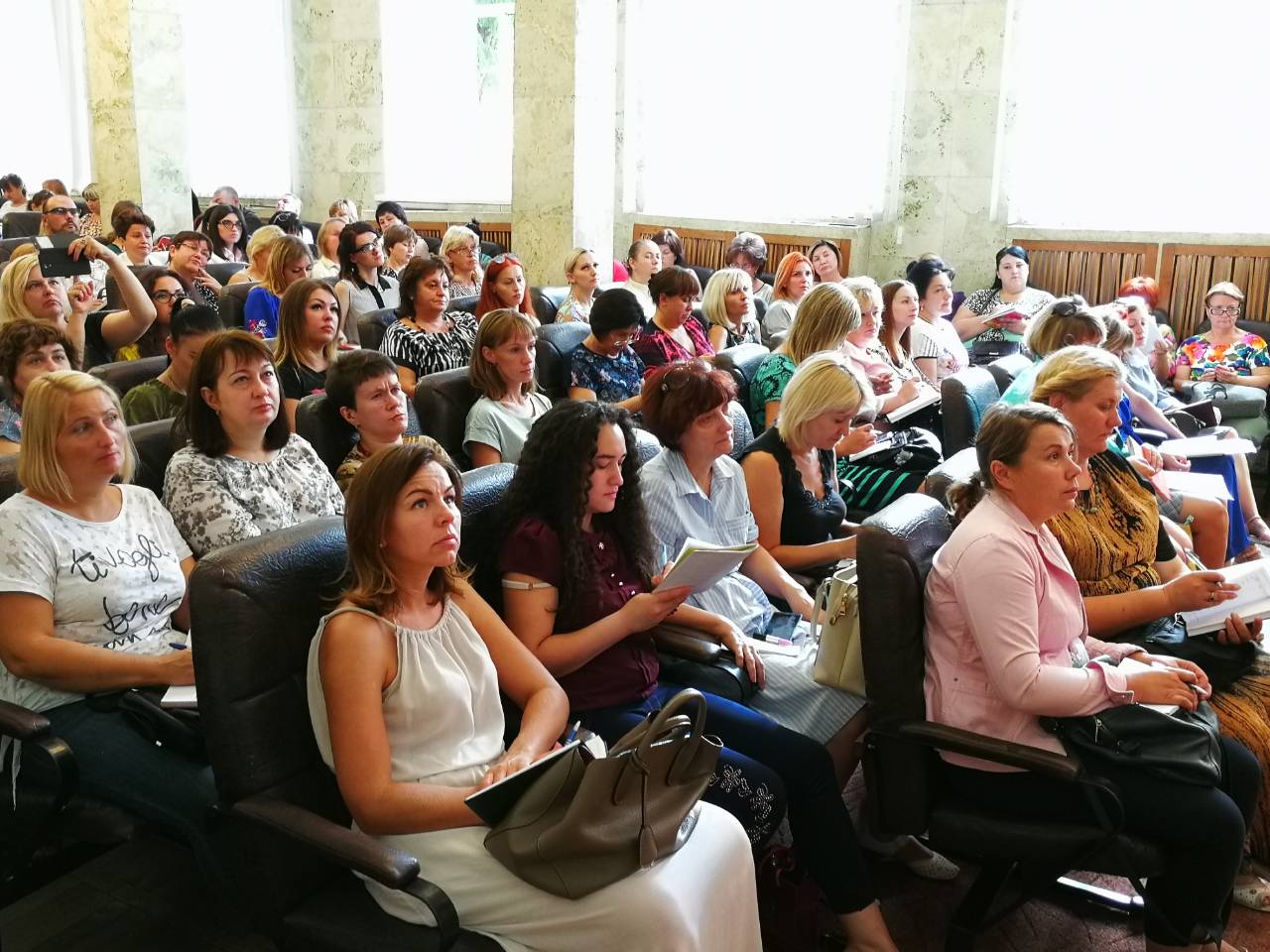 	У нараді  взяли участь 223 працівники  психологічної служби  закладів загальної середньої та дошкільної освіти. В рамках роботи наради працювала виставка навчально-методичної літератури. Відповідно до плану роботи  на організаційно-методичній нараді   виступили: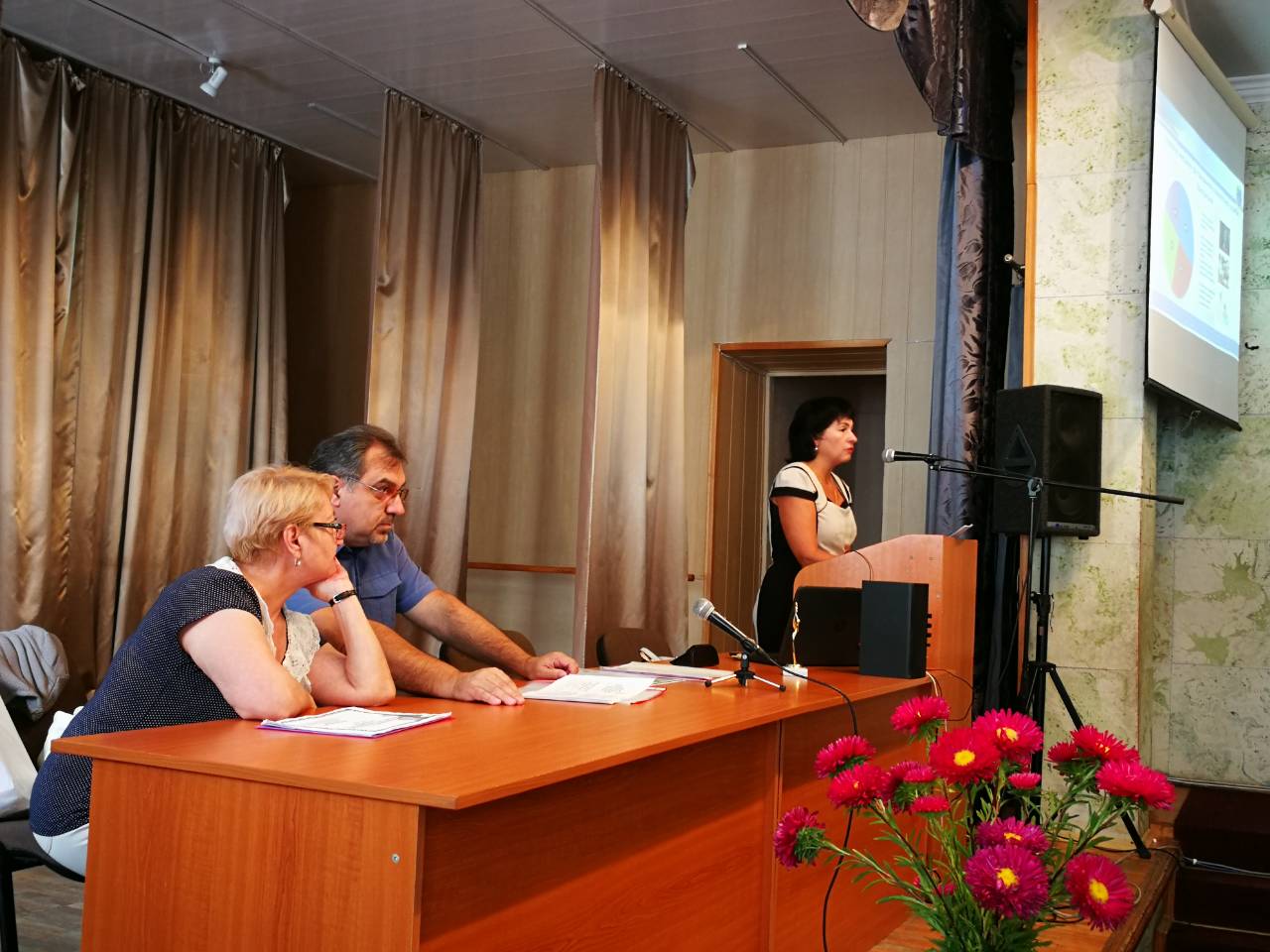 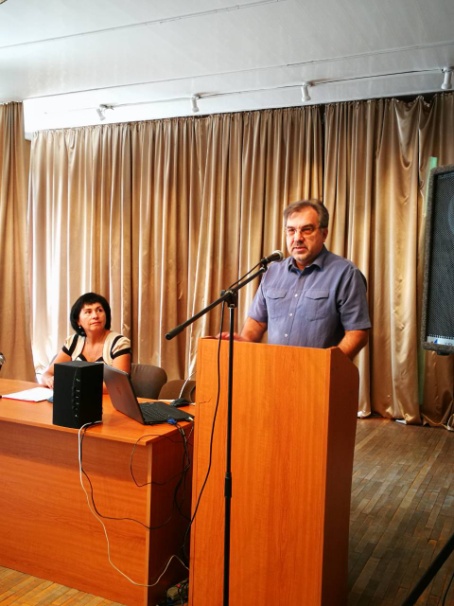 Мушинський Віктор Петрович, керівник психологічної служби Дніпропетровщини, керівник «Центру психолого – андрогогічних технологій» з доповіддю «Пріоритетні напрямки діяльності психологічної служби у 2018-2019 навчальному році»Данілова Галина Миколаївна, методист з питань психології і соціальної роботи методичного центру управління освіти департаменту гуманітарної політики Дніпровської  міської ради з доповіддю «Аналіз результатів роботи психологічної служби системи освіти міста Дніпра у минулому навчальному році та  особливості діяльності у 2018 – 2019 навчальному році»Кротенко Вікторія  Миколаївна - старший викладач кафедри педагогіки і психології КЗВО «Дніпровська академія неперервної освіти» із доповіддю «Психолого – педагогічний супровід процесу соціалізації особистості в умовах формування громадянського суспільства»Троценко Наталія Леонідівна, практичний психолог СЗШ №134, Волкова Ольга Анатолілївна, практичний психолог ДНЗ№182 «Результати моніторингового дослідження рівня життєстійкості педагогічних працівників, рекомендації щодо підвищення рівня життєстійкості». 	З метою заохочення працівників психологічної служби системи освіти  за високий професіоналізм, невпинний творчий пошук, сумлінне виконання службових обов’язків та вагомий  внесок у розвиток психологічної служби системи освіти міста Дніпра на нараді грамотами і подяками були відзначені працівники психологічної служби.За результатами роботи організаційно-методичної наради  рекомендовано: забезпечення закладів освіти працівниками психологічної служби відповідно до нормативів чисельності, кабінетами та комп’ютерним обладнанням;проведення з керівниками закладів освіти спеціальних занять, семінарів, тренінгів щодо надання інформації про функціональні обов’язки працівників психологічної служби, нормативно-правові засади їх професійної діяльності, розподілення робочого часу та роль у забезпеченні високої ефективності освітніх реформ;організація та проведення Всеукраїнського конкурсу авторських програм практичних психологів і соціальних педагогів «Нові технології у новій школі», в тому числі моніторингових досліджень;організація та проведення Всеукраїнського моніторингового дослідження щодо визначення стану психолого - соціальної допомоги дітям постраждалим від військового конфлікту;забезпечення організаційно – методичного супроводу  реалізації четвертого етапу обласного науково – методичного проекту «Освітні стратегії соціалізації особистості громадянського суспільства»;забезпечення  організаційно – методичного супроводу  Дня психологічного здоров’я та Тижня психології в закладах освіти у 2018 – 2019 навчальному році;проведення психологічної та соціально-педагогічної роботи з дітьми з сімей вимушено переміщених осіб, сімей, члени родин яких загинули чи знаходяться в зоні бойових дій, шляхом забезпечення системної психологічної підтримки, консультативної допомоги;психологічне і соціально-педагогічне забезпечення та супровід інклюзивного навчання дітей з особливими освітніми потребами, консультативна і просвітницька робота з батьками;підвищення психологічної культури дітей та підлітків, формування свідомого і відповідального ставлення зростаючої особистості до побудови власної освітньої і майбутньої професійної траєкторії шляхом введення «години психолога» та факультативів психологічного спрямування в освітній процес;підвищення психологічної компетентності педагогів,батьків шляхом ознайомлення із засобами практичної психології щодо розвитку, навчання та виховання дітей та підлітків;допомога у вирішенні проблем адаптації дітей до закладу освіти; забезпечення захисту прав і свобод дітей, створення безпечного середовища (запобігання насильству в учнівському колективі та домашньому насильству);посилення профілактичної роботи щодо протидії торгівлі людьми;підвищення фахової компетентності педагогічних працівників;налагодження ефективної міжсекторальної та міжвідомчої взаємодії із спеціалістами відповідних служб (службою у справах дітей, центрами зайнятості населення, центрами соціальних служб для сім'ї, дітей та молоді тощо). 